KẾ HOẠCHTuyên truyền Đại hội đảng bộ, chi bộ cơ sở tiến tới Đại hội đại biểu Đảng bộ thị xã lần thứ XVI, Đại hội đại biểu Đảng bộ tỉnh lần thứ XVII nhiệm kỳ 2020 – 2025 và Đại hội đại biểu toàn quốc lần thứ XIII của Đảng;80 năm thành lập Đảng bộ tỉnh Đắk Lắk (1940 - 2020)Căn cứ Kế hoạch số 09/KH-PGDĐT, ngày 20/3/2020 của Phòng giáo dục thị xã Buôn Hồ về Tuyên truyền Đại hội đảng bộ, chi bộ cơ sở tiến tới Đại hội đại biểu Đảng bộ thị xã lần thứ XVI, Đại hội đại biểu Đảng bộ tỉnh lần thứ XVII nhiệm kỳ 2020 – 2025 và Đại hội đại biểu toàn quốc lần thứ XIII của Đảng; 80 năm thành lập Đảng bộ tỉnh Đắk Lắk (1940 - 2020); Kế hoạch số 11/KH-SGDĐT, ngày 16/3/2020 của Sở Giáo dục và Đào tạo về Tuyên truyền Đại hội đảng các cấp tiến tới Đại hội đại biểu Đảng bộ tỉnh lần thứ XVII và Đại hội đại biểu toàn quốc lần thứ XIII của Đảng; 80 năm thành lập Đảng bộ tỉnh Đắk Lắk (1940 - 2020)Trường Tiểu học Quang Trung xây dựng Kế hoạch tuyên truyền như sau:MỤC ĐÍCH, YÊU CẦUMục đíchTuyên truyền sâu rộng trong toàn thể cán bộ, đảng viên, giáo viên, học sinh và nhân dân nhận thức sâu sắc về ý nghĩa, tầm quan trọng của đại hội và những quan điểm, chủ trương, định hướng lớn nêu tại các văn kiện đại hội đảng các cấp, Đại hội Đảng bộ thị xã lần thứ XVI, Đại hội Đảng bộ tỉnh lần thứ XVII và Đại hội đại biểu toàn quốc lần thứ XIII của Đảng; góp phần tạo sự thống nhất về chính trị, tư tưởng và hành động trong Đảng, sự đồng thuận trong xã hội để tổ chức thành công Đại hội và đưa Nghị quyết đại hội đảng bộ các cấp nhiệm kỳ 2020 - 2025, Nghị quyết Đại hội đại biểu Đảng bộ thị xã lần thứ XVI, Đại hội đại biểu Đảng bộ tỉnh lần thứ XVII và Nghị quyết Đại hội đại biểu toàn quốc lần thứ XIII của Đảng vào cuộc sống.Cổ vũ, động viên toàn Đảng, toàn dân, toàn quân phát huy cao độ tinh thần yêu nước, ý chí tự lực, tự cường, sức mạnh đại đoàn kết toàn dân tộc, thi đua thực hiện thắng lợi Nghị quyết đại hội đảng bộ các cấp nhiệm kỳ 2020 - 2025, Nghị quyết Đại hội Đảng bộ thị xã lần thứ XVI, Đại hội Đảng bộ tỉnh lần thứ XVII và Nghị quyết Đại hội đại biểu toàn quốc lần thứ XIII của Đảng.Thông qua tuyên truyền về đại hội đảng các cấp, Đại hội đại biểu Đảng bộ thị xã lần thứ XVI, Đại hội đại biểu Đảng bộ tỉnh lần thứ XVII, Đại hội lần thứ XIII của Đảng góp phần củng cố và bồi đắp niềm tin của nhân dân đối với Đảng, với chế độ; đồng thời làm cho nhân dân các nước trên thế giới hiểu được tầm vóc, mục đích, ý nghĩa Đại hội XIII của Đảng và các chủ trương, đường lối của Đảng Cộng sản Việt Nam được nêu tại Văn kiện Đại hội XIII, nhất là chủ trương, đường lối đối ngoại của Đảng và Nhà nước trong quá trình hội nhập quốc tế.Tuyên truyền sâu rộng về ý nghĩa Ngày thành lập Chi bộ Đảng đầu tiên tại Đắk Lắk (23/11/1940 - 23/11/2020) để cán bộ, đảng viên, quần chúng nhân dân hiểu thêm về truyền thống, lịch sử vẻ vang của Đảng bộ tỉnh; nhận thức đầy đủ,  sâu sắc lịch sử vẻ vang của Đảng Cộng sản Việt Nam; khẳng định vai trò, uy tín, năng lực lãnh đạo và sức chiến đấu của Đảng trong suốt chặng đường cách mạng Việt Nam 90 năm qua.Thông qua các hoạt động tuyên truyền nhằm khơi dậy và bồi đắp niềm tin, niềm tự hào đối với Đảng, Bác Hồ và công cuộc đổi mới đất nước; cổ vũ, động viên cán bộ, đảng viên và nhân dân quyết tâm cao, nỗ lực lớn, hành động quyết liệt, hiệu quả để vượt qua mọi khó khăn, thách thức, nắm bắt thời cơ, vận hội, phấn đấu thực hiện thắng lợi Nghị quyết Đại hội Đảng các cấp.Yêu cầuCông tác tuyên truyền trước, trong và sau đại hội cần phải bảo đảm đúng sự chỉ đạo, định hướng chính trị, tư tưởng của cấp ủy đảng, bằng nhiều hình thức phong phú, sinh động, thiết thực, cụ thể, tạo không khí phấn khởi, tin tưởng vào Đại hội đại biểu Đảng bộ thị xã lần thứ XVI, Đại hội đại biểu Đảng bộ tỉnh lần thứ XVII và Đại hội lần thứ XIII của Đảng; tập trung tuyên truyền, cổ vũ, động viên những việc làm tốt, những tấm gương điển hình, những nỗ lực của toàn Đảng, toàn dân, toàn quân, của cả hệ thống chính trị trong việc thi đua thực hiện thắng lợi Nghị quyết Đại hội lần thức XIII của Đảng và phấn đấu hoàn thành chỉ tiêu kế hoạch phát triển kinh tế-xã hội năm 2020.Công tác tuyên truyền đặc biệt quan tâm việc định hướng và tổ chức tốt việc lấy ý kiến của các tầng lớp nhân dân góp ý vào các dự thảo văn kiện trình đại hội đảng các cấp, Đại hội đại biểu Đảng bộ thị xã lần thứ XVI, Đại hội đại biểu Đảng bộ tỉnh lần thứ XVII và Đại hội XIII của Đảng. Cảnh giác và ngăn chặn kịp thời các hành động của các thế lực thù địch lợi dụng việc góp ý kiến để đề xuất, tán phát các thông tin, quan điểm thù địch, sai trái, lệch lạc, tiêu cực, chống phá Đảng, Nhà nước và chế độ ta; kiên quyết đấu tranh làm thất bại mọi âm mưu, hoạt động phá hoại của các thế lực thù địch, phản động và các phần tử xấu đối với đại hội đảng bộ các cấp, Đại hội đại biểu Đảng bộ thị xã lần thứ XVI, Đại hội đại biểu Đảng bộ tỉnh lần thứ XVII và Đại hội đại biểu toàn quốc lần thứ XIII của Đảng.Các hoạt động tuyên truyền cần được tổ chức thiết thực, hiệu quả với nhiều nội dung và hình thức mới, có sức lan tỏa sâu rộng; tạo không khí phấn khởi, thi đua lập nhiều thành tích mới góp phần xây dựng và phát triển thị xã Buôn Hồ, tỉnh Đắk Lắk ngày càng phát triển về kinh tế-xã hội, giữ vững quốc phòng, an ninh.NỘI DUNG TUYÊN TRUYỀNVề tuyên truyền Đại hội đảng, chi bộ cơ sở, Đại hội đại biểu Đảng bộ thị xã lần thứ XVI, Đại hội đại biểu Đảng bộ tỉnh lần thứ XVII; Đại hội đại biểu toàn quốc lần thứ XIII của ĐảngNội dung tuyên truyền được chia thành ba đợt cao điểm gồm:Đợt 1: Từ đầu tháng 02/2020 đến thời điểm hoàn thành Đại hội đại biểu Đảng bộ thị xã lần thứ XVI và Đại hội đại biểu Đảng bộ tỉnh lần thứ XVII (cuối tháng 10/2020).Căn cứ vào thời gian tổ chức đại hội cấp cơ sở, Đại hội đại biểu Đảng bộ thị xã lần thứ XVI và Đại hội đại biểu Đảng bộ tỉnh lần thứ XVII để tổ chức các đợt tuyên truyền phù hợp, trên cơ sở các nội dung sau:Tuyên truyền chungTuyên truyền 90 năm lịch sử vẽ vang của Đảng Cộng sản Việt Nam, 80 năm lịch sử vẻ vang của Đảng bộ tỉnh Đắk Lắk, vai trò lãnh đạo của Đảng và những thành tựu nổi bật, nhất là thành tựu trong công tác xây dựng, chỉnh đốn Đảng, xây dựng hệ thống chính trị, đấu tranh phòng, chống tham nhũng, lãng phí, tiêu cực; mục đích, ý nghĩa đại hội đảng các cấp tiến tới Đại hội đại biểu toàn quốc lần thứ XIII của Đảng.Tuyên truyền Chỉ thị số 35-CT/TW, ngày 30/5/2019 của Bộ Chính trị và các văn bản chỉ đạo của Trung ương, của Tỉnh ủy về Đại hội đảng bộ các cấp tiến tới Đại hội đại biểu toàn quốc lần thứ XIII của Đảng; Kết luận số 55-KL/TW, ngày 15/8/2019 của Bna Bí thư “về việc tiếp tục chấn chỉnh công tác cán bộ để chuẩn bị tốt nhân sự đại hội đảng bộ các cấp và Đại hội XIII của Đảng”; Quy định số 205- QĐ/TW, ngày 23/9/2019 của Bộ Chính trị “về kiểm soát quyền lực trong công tác cán bộ và chống chạy chức, chạy quyền”Nội quy, Quy chế bầu cử trong Đảng theo Điều lệ Đảng.Các dự thảo văn kiện đại hội đảng cấp cơ sở; Đại hội đại biểu Đảng bộ thị xã lần thứ XVI, Đại hội đại biểu Đảng bộ tỉnh lần thứ XVII Đại hội đại biểu toàn quốc lần thứ XIII của Đảng; những quan điểm, chủ trương, định hướng lớn được nêu tại các dự thảo Văn kiện Đại hội đại biểu Đảng bộ thị xã lần thứ XVI, Đại hội đại biểu Đảng bộ tỉnh lần thứ XVII Đại hội đại biểu toàn quốc lần thứ XIII của Đảng, đặc biệt là phương hướng, nhiệm vụ xây dựng và bảo vệ Tổ quốc trong những năm tiếp theo; quá trình thảo luận, đóng góp ý kiến của các cơ quan, tổ chức, cán bộ, đảng viên, Nhân dân thị xã vào các dự thảo Văn kiện đại hội đảng các cấp.Tình hình, kết quả thực hiện nghị quyết đại hội đảng bộ, chi bộ cấp cơ sở, kết quả thực hiện Nghị quyết Đại hội đại biểu Đảng bộ thị xã Buôn Hồ lần thứ XVĐại hội Đảng bộ tỉnh lần thứ XVI (nhiệm kỳ 2015 – 2020); kết quả thực hiện Nghị quyết Trung ương 4 khoá XII “về tăng cường xây dựng, chỉnh đốn Đảng; ngăn chặn, đẩy lùi sự suy thoái về tư tưởng chính trị, đạo đức, lối sống, những  biểu hiện “tự diễn biến” và “tự chuyển hoá” trọng nội bộ” và Chỉ thị số 05- CT/TW của Bộ Chính trị về “Đẩy mạnh học tập và làm theo tư tưởng, đạo đức, phong cách Hồ Chí Minh”Tuyên truyền về nội dung cơ bản và các đợt sinh hoạt chính trị lấy ý kiến đóng góp vào dự thảo văn kiện đại hội đảng cấp cơ sở, thị xã, tỉnh và dự thảo văn kiện trình Đại hội đại biểu toàn quốc lần thứ XIII của Đảng.Hoạt động và kết quả đại hội đảng bộ, chi bộ cấp cơ sở, Đại hội đại biểu Đảng bộ thị xã lần thứ XVI, Đại hội đại biểu Đảng bộ tỉnh lần thứ XVII, trong đó chú trọng tuyên truyền những kinh nghiệm được rút ra từ đại hội điểm.Các phong trào thi đua lập thành tích chào mừng đại hội đảng các cấp và các ngày lễ lớn trong năm như: kỷ niệm 90 năm Ngày thành lập Đảng Cộng sảnViệt Nam; 45 năm Ngày giải phóng miền Nam, thống nhất đất nước; 130 năm Ngày sinh Chủ tịch Hồ Chí Minh và 30 năm tổ chức UNESCO công nhận Chủ tịch Hồ Chí Minh là “Nhà văn hoá kiệt xuất, anh hùng giải phóng dân tộc”Công tác đấu tranh, phản bác các quan điểm, thông tin sai trái, thù địch, lợi dụng việc góp ý vào các văn kiện để xuyên tạc, phủ nhận Chủ nghĩa Mác-Lênin, tư tưởng Hồ Chí Minh, đường lối, chủ trương của Đảng, Hiến pháp, pháp luật của Nhà nước và công tác nhân sự đại hội, phê phán tư tưởng bè phái, cục bộ, lợi ích nhóm, gây mất đoàn kết nội bộ, thài độ thờ ơ, thiếu trách nhiệm, thiếu ý thức xây dựng Đảng.Tuyên truyền Đại hội Đảng bộ thị xã lần thứ XVI- Trước khai mạc Đại hội, tập trung vào các nội dung trọng tâm sau:+ Những thành tựu nổi bật của thị xã Buôn Hồ sau 11 năm thành lập và 5 năm thực hiện Nghị quyết Đại hội Đảng bộ thị xã lần thứ XV (nhiệm kỳ 2015 – 2020); những bài học kinh nghiệm phát triển kinh tế-xã hội, bảo đảm quốc phòng an ninh, trật tự an toàn xã hội.+ Ý kiến đóng góp của đại hội cấp cơ sở đối với dự thảo các văn kiện trình Đại hội đại biểu Đảng bộ thị xã lần thứ XVI.+ Quy chế bầu cử trong Đảng; tiêu chuẩn, cơ cấu, đội tuổi tham gia Ban chấp hành Đảng bộ thị xã nhiệm kỳ 2020 – 2025.Trong khi diễn ra đại hội, tập trung tuyên truyền các nội dung sau:+ Phản ảnh tâm tư, nguyên vọng của cán bộ, đảng viên và Nhân dân thị xã đối với Đại hội đại biểu Đảng bộ thị xã lần thứ XVI và ý nghĩa, tầm quan trọng của Đại hội.+ Về các hoạt động của đại hội: Công tác tổ chức; nội dung các văn kiện chính thức được trình bày tại đại hội; thảo luận và các quyết định của đại hội; kết quả bầu cử đại hội.Sau đại hội, tập trung tuyên truyền các nội dung sau:+ Tuyên truyền các hoạt động chào mừng thành công của Đại hội+ Thông báo nhanh về kết quả Đại hội Đảng bộ thị xã lần thứ XVI+ Tuyên truyền Nghị quyết của Đại hội+ Tuyên truyền cac phong trào thi đua yêu nước tại các đơn vị, địa phương triển khai thực hiện Nghị quyết Đại hội Đảng bộ thị xã lần thứ XVI, sớm đưa Nghị quyết đi vào cuộc sống.Tuyên truyền Đại hội Đảng bộ tỉnh Đắk Lắk lần thứ XVIITuyên truyền về công tác chuẩn bị, diễn biến và kết quả quá trình tổ chức Đại hội đại biểu Đảng bộ tỉnh lần thứ XVII, nhiệm kỳ 2020 – 2025.Nhà trường, cán bộ, giáo viên, nhân viên và gia đình treo cờ, băng rôn, khẩu hiệu chào mừng Đại hội đại biểu Đảng bộ tỉnh lần thứ XVII.Thông báo nhanh về kết quả Đại hội và tổ chức quán triệt, triển khai Nghị quyết Đại hội.Đợt 2: Từ sau Đại hội Đảng bộ tỉnh lần thứ XVII đến trước ngày khai mạc Đại hội đại biểu toàn quốc lần thứ XIII của Đảng (quý I/2021)Sau Đại hội Đảng bộ tỉnh lần thứ XVII đến trước khai mạc Đại hội đại biểu toàn quốc lần thứ XIII của Đảng, tập trung tuyên truyền:Công tác chuẩn bị tổ chức Đại hội XIII của ĐảngCác dự thảo văn kiện Đại hội đại biểu toàn quốc lần thứ XIII của Đảng. Những ý kiến đóng góp của các cơ quan, đơn vị, tổ chức, cá nhân, cán bộ, đảng viên vào các văn kiện Đại hội toàn quốc lần thứ XIII của ĐảngNhững thành tựu nổi bật của đất nước sau 35 thực hiện đường lối đổi mới, 30 năm thực hiện Cương lĩnh xây dựng đất nước trong thời kỳ quá độ lên Chủ nghĩa xã hội, 10 năm thực hiện Chiến lược phát triển kinh tế-xã hội 2011 – 2020; kết quả 5 năm thực hiện Nghị quyết Đại hội lần thứ XII của Đảng và kế hoạch phát triển kinh tế-xã hội 5 năm 2016 - 2020; phương hướng, nhiệm vụ, giải pháp phát triển đất nước nhiệm kỳ 2021 – 2026 và những năm tiếp theo.Quy chế bầu cử trong Đảng, tiêu chuẩn, cơ cấu, độ tuổi tham gia Ban Chấp hành Trung ương Đảng khóa XIII;Những điển hình tiên tiến, nhân tố mới trong các phong trào thi đua yêu nước, lập thành tích chào mừng Đại hội đại biểu toàn quốc lần thứ XIII.Tình cảm, nguyên vọng của cán bộ, đảng viên và quần chúng Nhân dân đối với Đại hội lần thứ XIII của Đảng.Trong thời gian diễn ra Đại hội XIII của Đảng, tập trung tuyên truyền:Ý nghĩa, tầm quan trọng của Đại hội XIII của Đảng;Chủ đề, phương châm của Đại hộiTrách nhiệm của đại biểu dự Đại hội;Các hoạt động của Đại hội;Các văn kiện trình được trình bày tại Đại hội;Các tham luận, các quyết định của Đại hội;Quy chế bầu cử trong Đảng;Kết quả bầu cử Ban Chấp hành Trung ương, Bộ Chính trị, Tổng Bí thư, Ban Bí thư, Uỷ ban Kiểm tra Trung ương.Không khí dân chủ trong Đại hội; sự thống nhất trong Đảng, sự đồng thuận của xã hội và sự quan tâm của Cộng đồng quốc tế đối với Đại hội.Sau khi bế mạc Đại hội đại biểu toàn quốc lần thứ XIII của Đảng:Các hoạt động chào mừng thành công Đại hội XIII của Đảng diễn ra tại thủ đô Hà Nội và trên địa bàn tỉnh, thị xã;Thông báo nhanh về kết quả Đại hội XIII của Đảng;Công tác tổ chức quán triệt và học tập Nghị quyết Đại hội XIII của Đảng; các phong trào thi đua yêu nước, các chương trình hành động cách mạng thực hiện Nghị quyết Đại hội XIII của Đảng;Phản ảnh dư luận tích cực của Nhân dân các dân tộc trên địa bàn thị xã về kết quả Đại hội XIII của Đảng.Các hoạt động ngoại giao đối với Đảng, Nhà nước Việt Nam liên quan đến sự kiện Đại hội XIII của Đảng.Về tuyên truyền lịch sử vẻ vang 80 năm thành lập Đảng bộ tỉnh.Tuyên truyền, giáo dục tư tưởng, chính trị cho các thế hệ cán bộ, đảng viên, nhân dân các dân tộc trong tỉnh về truyền thống cách mạng vẻ vang của Đảng bộ tỉnh trong 80 năm qua; tuyên truyền vai trò, ý nghĩa về sự ra đời của Đảng bộ tỉnh và 45 năm Chiến thắng Buôn Ma Thuột lịch sử và những thành tựu to lớn mà Đảng bộ, nhân dân các dân tộc tỉnh Đắk Lắk đã đạt được trong sự nghiệp đấu tranh giải phóng dân tộc, thống nhất đất nước, xây dựng và bảo vệ Tổ quốc;Tuyên truyền, phản ánh các phong trào thi đua chào mừng 80 năm thành lập Đảng bộ tỉnh và kỷ niệm 45 năm Chiến thắng Buôn Ma Thuột, giải phóng tỉnh Đắk Lắk trong toàn bộ hệ thống chính trị;Tuyên truyền về việc phát động, kết quả Cuộc thi viết tìm hiểu 80 năm lịch sử vẻ vang của Đảng bộ tỉnh Đắk Lắk trong toàn tỉnh nhằm khẳng định vai trò lịch sử của Đảng bộ tỉnh trong cuộc chiến đấu chống giặc ngoại xâm và trong công cuộc xây dựng, phát triển của tỉnh trong tình hình mới;Tuyên truyền lịch sử ra đời, thành lập Đảng bộ tỉnh; tuyên truyền những thành tựu về kinh tế-xã hội, đảm bảo quốc phòng, an ninh trên địa bàn dưới sự lãnh đạo của Đảng bộ tỉnh;Tuyên truyền công tác xây dựng Đảng, xây dựng hệ thống chính trị trên địa bàn tỉnh.TỔ CHỨC THỰC HIỆN1. Phòng Giáo dục và Đào tạoKế hoạch số 39/KH-UBND, ngày 17/3/2020 của UBND thị xã Buôn Hồ về Tuyên truyền Đại hội đảng bộ, chi bộ cơ sở tiến tới Đại hội đại biểu Đảng bộ thị xã lần thứ XVI, Đại hội đại biểu Đảng bộ tỉnh lần thứ XVII nhiệm kỳ 2020 – 2025 và Đại hội đại biểu toàn quốc lần thứ XIII của Đảng; 80 năm thành lập Đảng bộ tỉnh Đắk Lắk (1940 - 2020); Kế hoạch số 11/KH-SGDĐT, ngày 16/3/2020 của Sở Giáo dục và Đào về Tuyên truyền Đại hội đảng các cấp tiến tới Đại hội đại biểu Đảng bộ tỉnh lần thứ XVII và Đại hội đại biểu toàn quốc lần thứ XIII của Đảng; 80 năm thành lập Đảng bộ tỉnh Đắk Lắk (1940 - 2020) xây dựng kế hoạch tham mưu Lãnh đạo Phòng chỉ đạo thực hiện việc tuyên truyền trong toàn ngành Giáo dục và Đào tạo thị xã.Mở chuyên mục trên Cổng thông tin điện tử của trường tuyên truyền đại hội đảng các cấp, Đại hội đại biểu Đảng bộ thị xã lần thứ XVI, Đại hội đại biểu Đảng bộ tỉnh lần thứ XVII, Đại hội đại biểu toàn quốc lần thứ XIII của Đảng;Đưa tin kịp thời và cập nhật các thông tin liên quan về đại hội đảng các cấp, Đại hội đại biểu Đảng bộ thị xã lần thứ XVI, Đại hội đại biểu Đảng bộ tỉnh lần thứ XVII và Đại hội đại biểu toàn quốc lần thứ XIII của Đảng;Tuyên truyền, phản ánh, đăng tải thông tin về các hoạt động liên quan đến kỷ niệm 80 năm thành lập Đảng bộ tỉnh (1940 - 2020).Phản ánh tình hình thực hiện Nghị quyết đại hội đảng các cấp, Đại hội đại biểu Đảng bộ thị xã lần thứ XV, Đại hội Đảng bộ tỉnh lần thứ XVI, nhiệm kỳ 20152020 của các cấp, các đơn vị, trường học trên địa bàn thị xã; các phong trào thi đua yêu nước, các công trình chào mừng đại hội đảng bộ các cấp, Đại hội đại biểu Đảng bộ thị xã lần thứ XVI, Đại hội đại biểu Đảng bộ tỉnh lần thứ XVII và Đại hội XIII của Đảng; những nhân tố mới, điển hình tiên tiến trên các lĩnh vực hoạt động; phản ánh tình cảm, mong muốn của các tầng lớp Nhân dân thị xã Buôn Hồ hướng về đại hội đảng bộ các cấp, Đại hội đại biểu Đảng bộ thị xã lần thứ XVI, Đại hội đại biểu Đảng bộ tỉnh lần thứ XVII, về Đại hội XIII của Đảng.Các tổ chức đoàn thể trong trường triển khai thực hiện tốt kế hoạch tuyên truyền. Xây dựng Kế hoạch tuyên truyền tại đơn vị về Đại hội đảng bộ, chi bộ cơ sở, Đại hội đại biểu Đảng bộ thị xã lần thứ XVI, Đại hội đại biểu Đảng bộ tỉnh lần thứ XVII, Đại hội đại biểu toàn quốc lần thứ XIII của Đảng;Đăng tải kịp thời, chính xác thông tin về Đại hội Đảng các cấp, tuyên truyền về kỷ niệm 80 năm thành lập Đảng bộ tỉnh, nhất là tuyên truyền tổ chức đại hội đảng cấp cơ sở lên trang thông tin điện tử của nhà trường.Phân công đồng chí Phan Thị Nhật Hạng thực hiện công tác truyền thông cung cấp thông tin, hình ảnh hoạt động chào mừng Đại hội Đảng các cấp, kỷ niệm 80 năm thành lập Đảng bộ tỉnh Đắk Lắk gửi về Phòng Giáo dục theo quy định.Gửi ngày 20 hầng tháng về cho Đồng chí Trần Minh Triều để báo cáo.Trên đây là Kế hoạch tuyên truyền Đại hội đảng bộ, chi bộ cơ sở tiến tới Đại hội đại biểu Đảng bộ thị xã lần thứ XVI, Đại hội đại biểu Đảng bộ tỉnh lần thứ XVII và Đại hội đại biểu toàn quốc lần thứ XIII của Đảng; 80 năm thành lập Đảng bộ tỉnh Đắk Lắk của Trường tiểu học Quang Trung./.Nơi nhận:							                HIỆU TRƯỞNG -PGD thị xã (để báo cáo);Lưu VT (để báo cáo); Hoàng Văn Hùng MỘT VÀI HÌNH ẢNH VỀ ĐẠI HỘI CHI BỘ TRƯỜNG TIỂU HỌC QUANG TRUNG NHIỆM KÌ 2020- 2022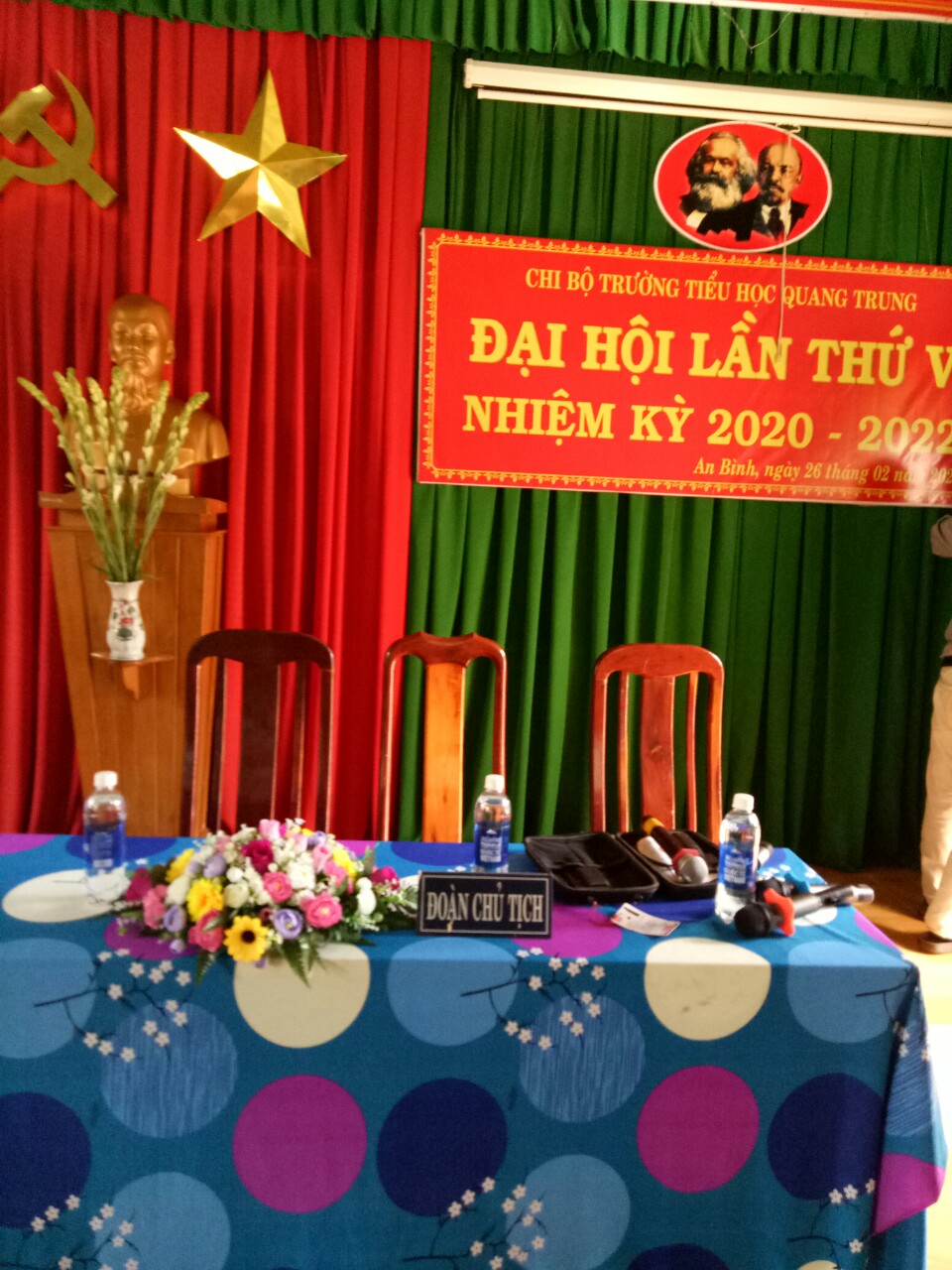 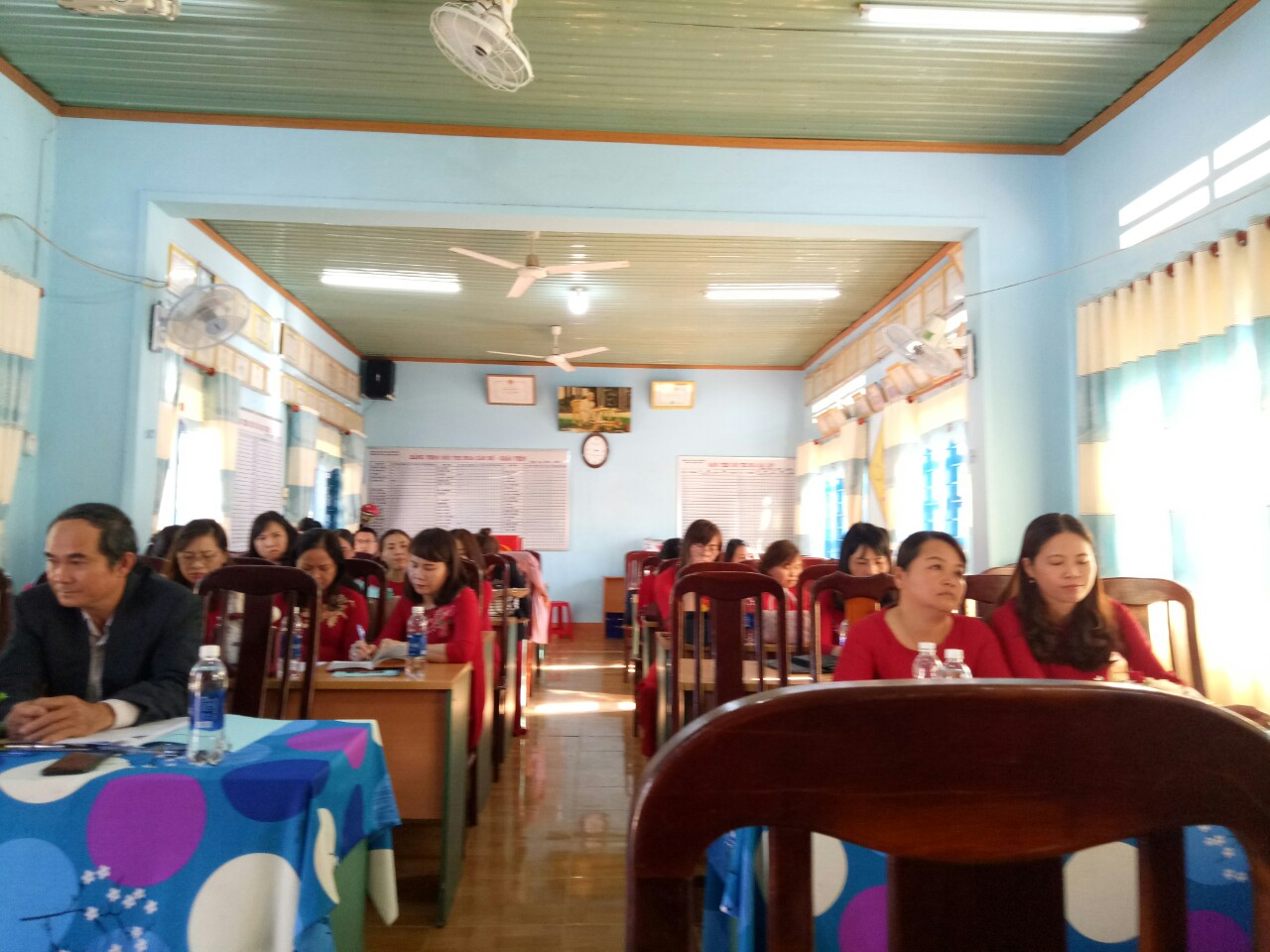 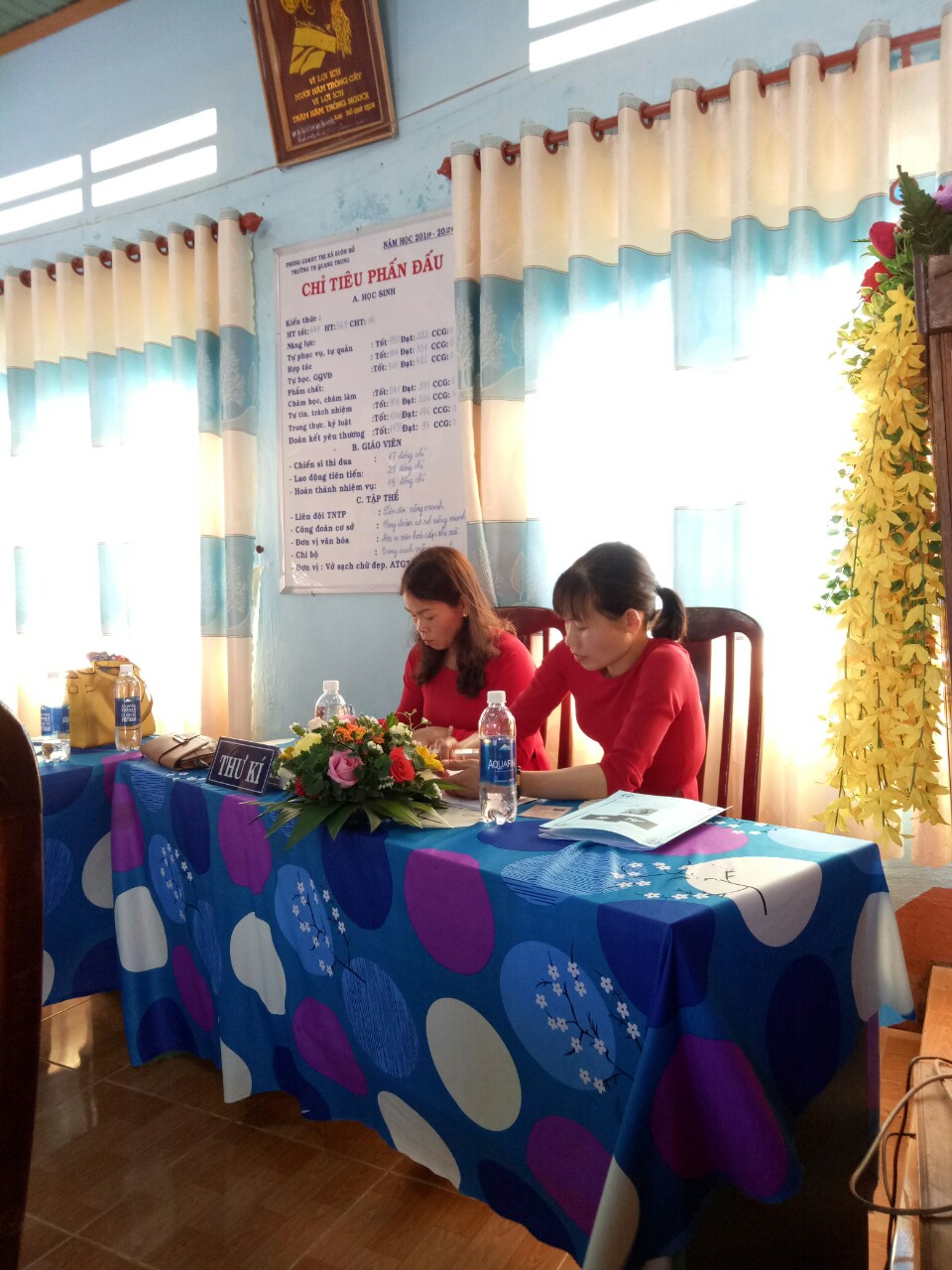 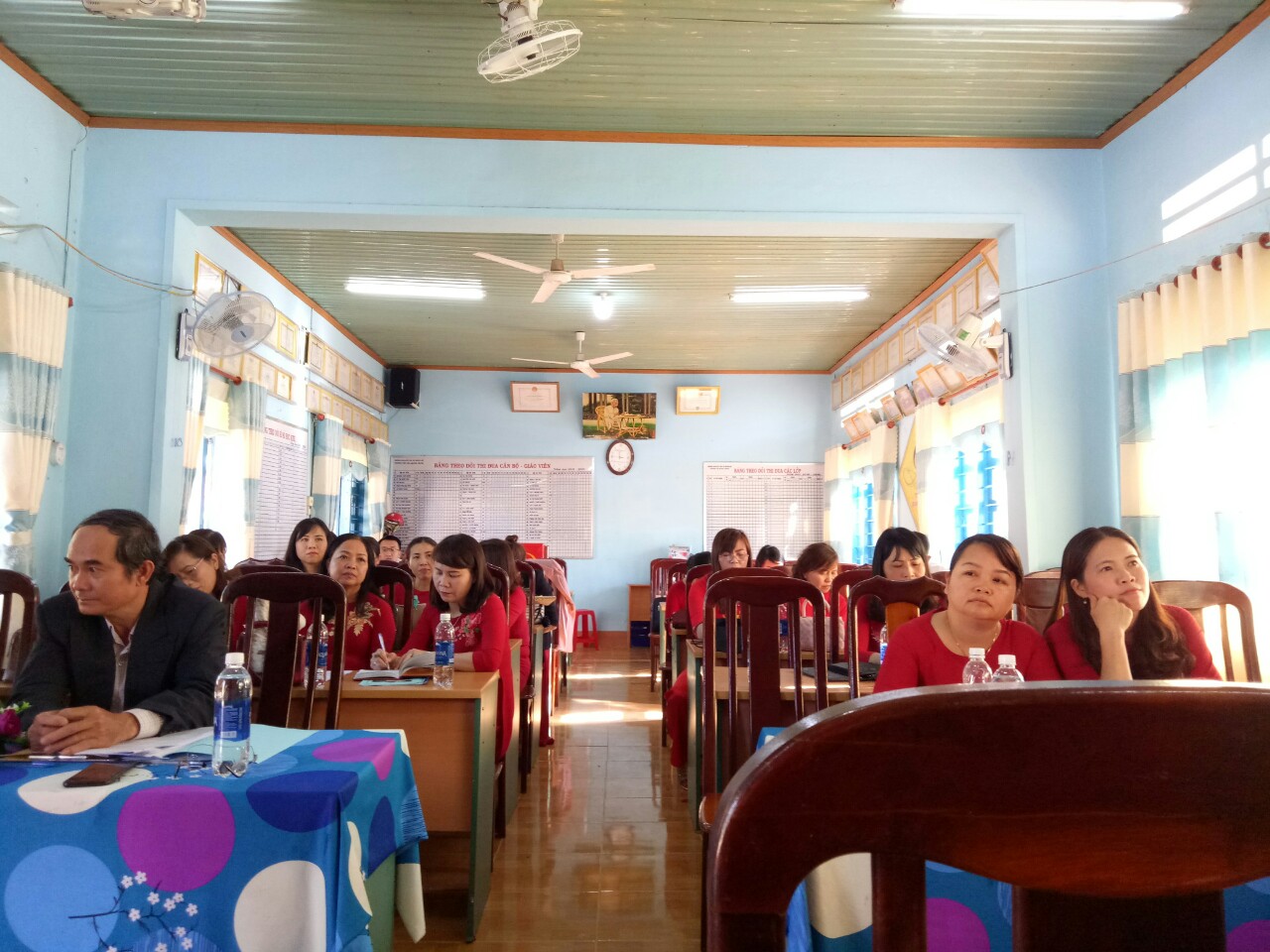 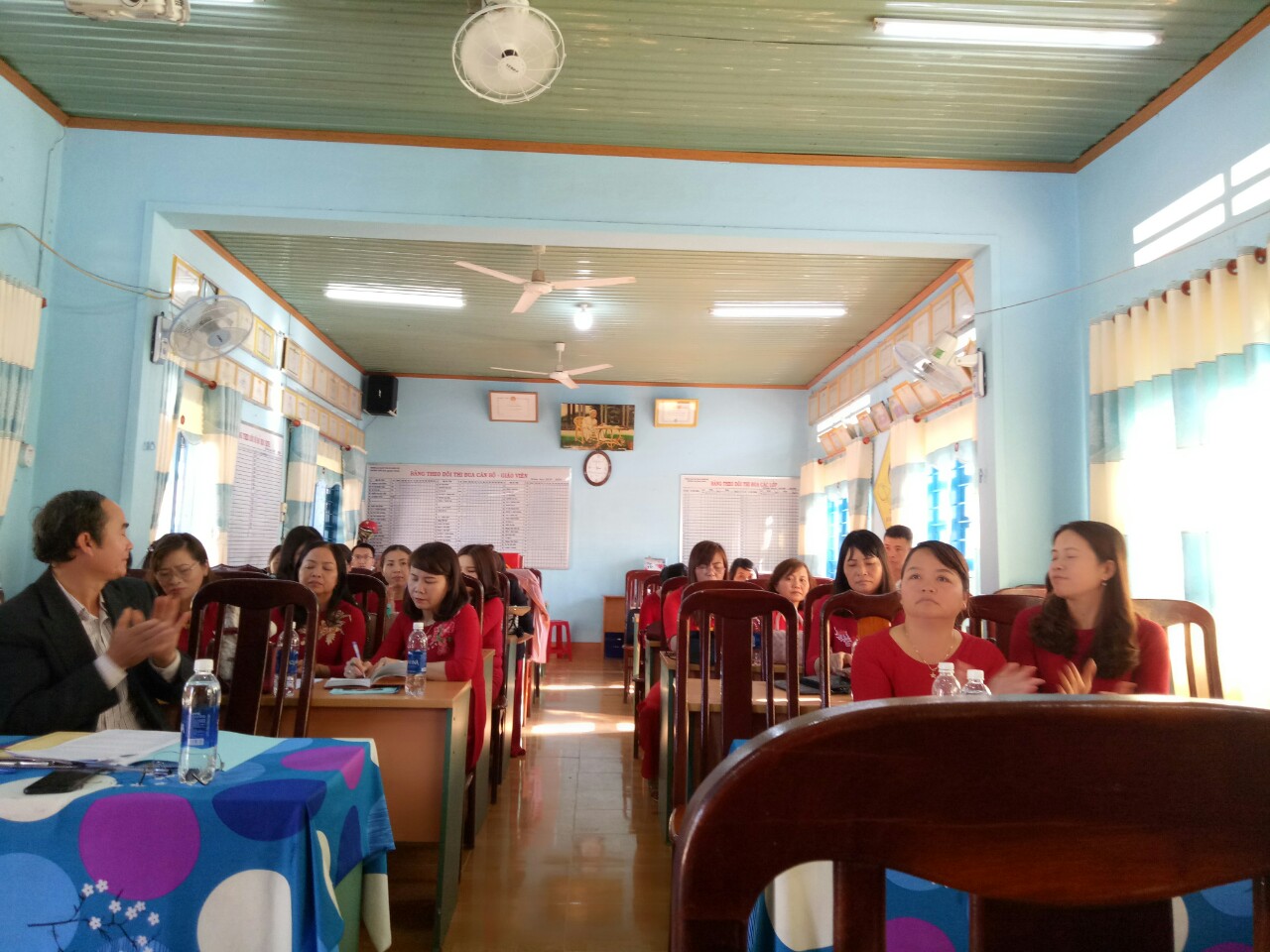 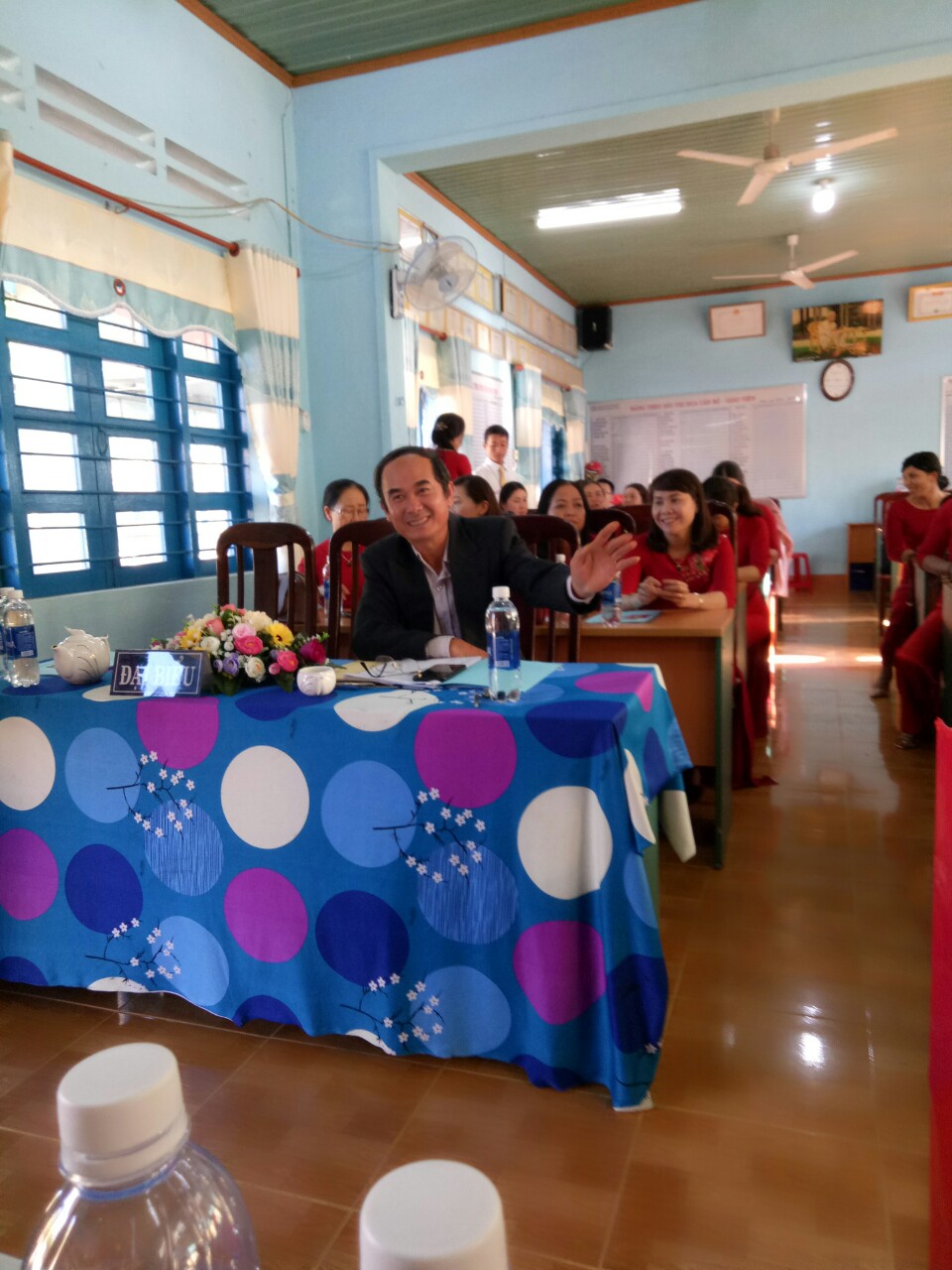 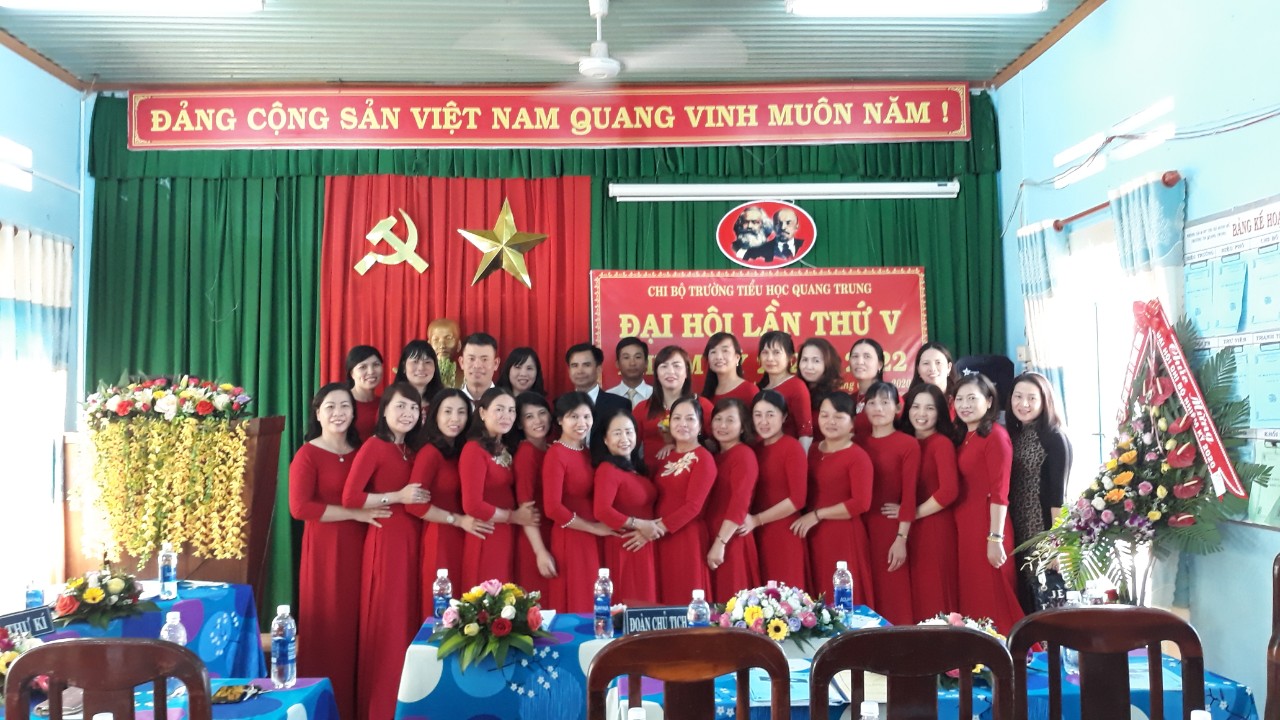 PHÒNG GIÁO DỤC VÀ ĐÀO TẠO BUÔN HỒTRƯỜNG TH QUANG TRUNGCỘNG HÒA XÃ HỘI CHỦ NGHĨA VIỆT NAMĐộc lập – Tự do – Hạnh phúcSố:      /KH-QTBuôn Hồ, ngày 31 tháng 03 năm 2020